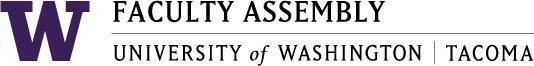 Faculty Affairs Committee Meeting MinutesJanuary 9th, 2023 / 12:30pm-1:30 p.m.  ZoomMembers Present through Zoom: Chair Sharon Laing, Yonn Dierwechter, Orlando Baiocchi, Ehsan Feroz, Maria-Tania Bandes Becerra Weingarden, Ken Cruz, Christopher Knaus, Chris Marriott (Chair, Non-Tenure Track Faculty Forum)   Administrative Support: Andrew SeibertRecording Permission/ConsentRecording permissions granted by the Committee. Recording of the minutes is for transcribing minutes only. Approval of Minutes Minutes from 12/12/2022Edits: No edits were made to the December 12, 2022 Minutes.Minutes are approved as written.Updates from the Non-Tenure Track Faculty ForumChris Marriott, current Chair of the Non-Tenure Track Faculty Forum (NTTFF) had the following to report to Faculty Affairs CommitteeThe Non-Tenure Track Faculty Forum has been made aware of some concerns of Teaching Associates in the CWTAP program about how they are not considered Teaching Faculty, and their 3 year term.A motion was made for Faculty Affairs to adopt this Action item on Teaching Associates, So moved by Christopher Knaus and seconded by Ken CruzVote: 7 yes, 0 no, 0 abstentionsThe Faculty Assembly Program Coordinator notified that the Non-Tenure Track listserv has been created and all Faculty who are not tenured (full and part-time) have been added to the listservInternational Faculty SupportFaculty Affairs Committee Chair Sharon Laing continued an introduction to the topic of the concerns around the challenges International Faculty face as a faculty member at UWT. Chair shared a document that was made by Academic Human Resources and the committee discussed the findingsNext Steps Continue to work with Academic Human ResourcesCommittee advocated on creating a survey to help best identify all International FacultyChair to continue work with the Committee on this topic and communicate over the next few weeksAdjournmentMeeting was adjourned at 1:13PMNext meeting February 13, 2023GWP 320/Zoom